     טופס הרשמה לסרט טרום בכורה – מעיין שחר-עין החורש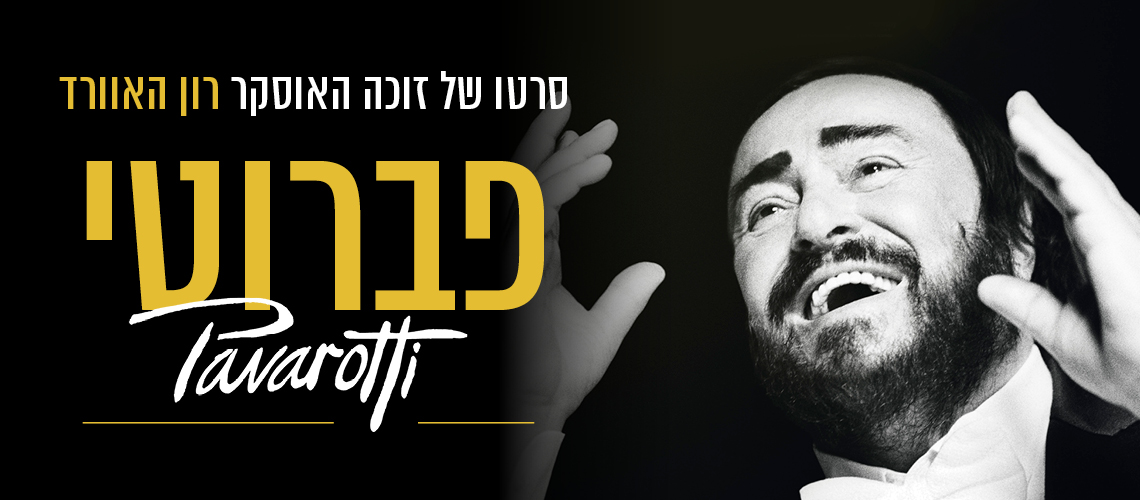                    27.7.21 שם משפחה: ____________שם פרטי: ______________ת.ז : _____________ תאריך לידה:_______ישוב: _______________    נייד: ________________    מייל: ________________________________    שם משפחה: ____________שם פרטי: ______________ת.ז : _____________ תאריך לידה:________ ישוב: _______________    נייד: ________________    מייל: ________________________________                                 נא סמן:        □  עם הסעה    □  ללא הסעהתשלום באמצעות כרטיס אשראי:         יש ליצור קשר עם המשרד להעברת פרטי כרטיס אשראי               מחלקת ותיקים   09-8981634 /09-8973321 סכום לחיוב: □  ללא הסעה   60 ₪ ____________                 □   עם הסעה   75 ₪ ____________לאחר מילוי הפרטים, יש לשלוח את הטופס לפקס: 09-8948929  / מייל: relig@hefer.org.ilהערות: _____________________________________________________________תאריך הרשמה______________________